Maths Year 5 AnswersRevision – addition and subtraction w/c 18.05.20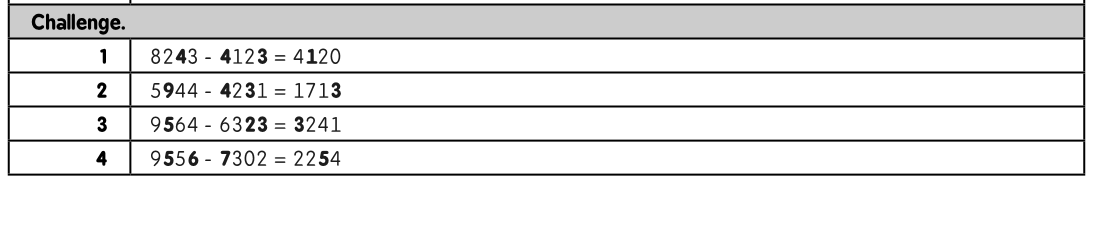 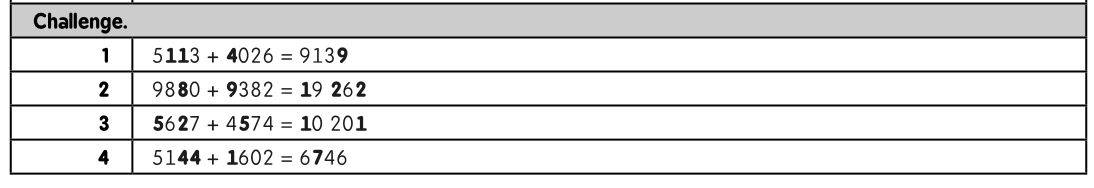 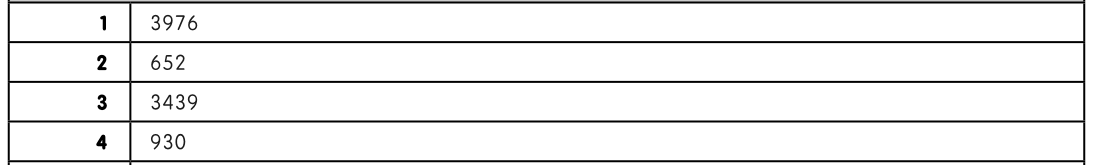 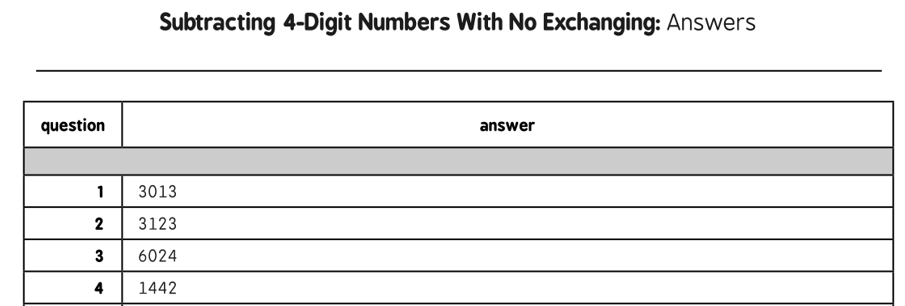 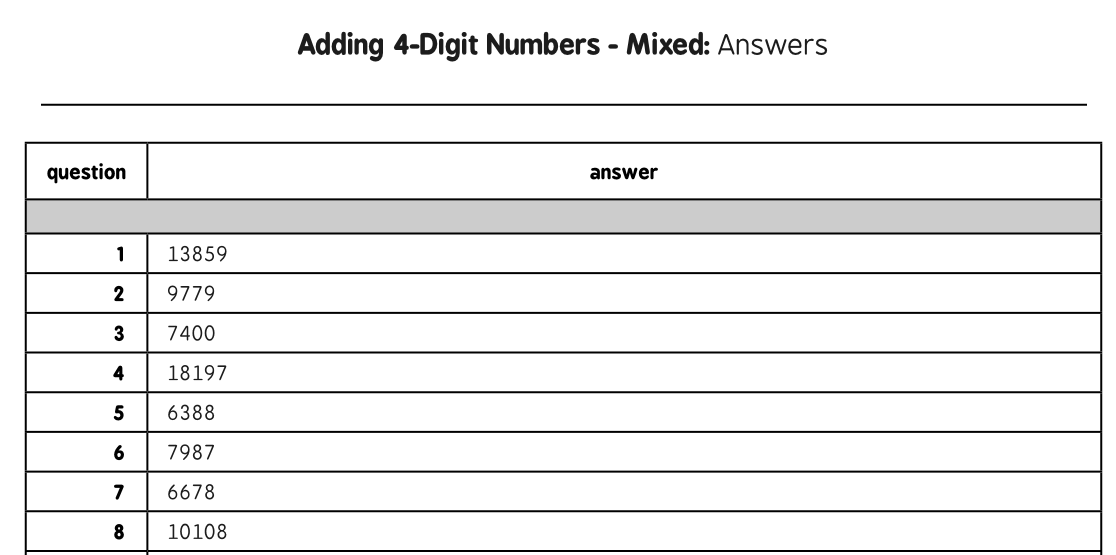 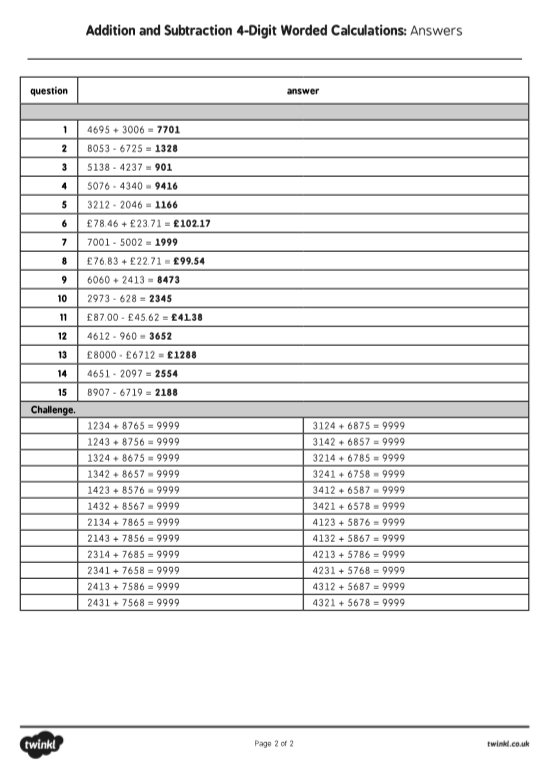 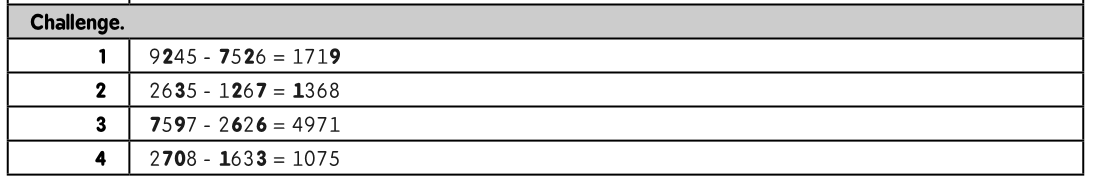 